 St George’s Day ForumTo Celebrate St George’s Day Wednesday, 25th April 2018 St George’s University Hospitals NHS Foundation TrustBlackshaw Road, Tooting, London SW17 0QTPatient Safety – what’s new?13.30 – 17.00 Monckton Lecture Theatre Provisional Programme          Lessons from mortality                                                      Nigel Kennea                                                                                                         Consultant Neonatologist, SGH          Theatre safety                                                                     Tony Addei                                                                                                         Consultant Anaesthetist, SGH          Team safety and human factors                                       Manav Sohal                                                                                                           Consultant Cardiologist, SGH          Patient safety innovations                                                 Maryanne Mariyaselvam                                                                                                          Clinical Research Fellow, Kings Lynn          Tea & Coffee          Never Events 				          William Harrop-Griffiths                                                                                                          Consultant Anaesthetist, Imperial College          Healthcare Safety Investigation Branch           -1 year on                                                                              Keith Conradi                                                                                                          Chief Investigator, HSIB          The Truth About Avoidable Death                                    Kevin Fong                                                                                                          Consultant Anaesthetist, UCLH						    This meeting has been applied for 3 CPD points to the Royal College of AnaesthetistsAdmission free. Please register at EventbriteEnquiries: Annette.Anderson@stgeorges.nhs.uk • Tel: 0208 7253317Kindly sponsored by Amdel Medical and Fannin UK Ltd 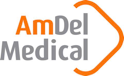 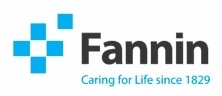 